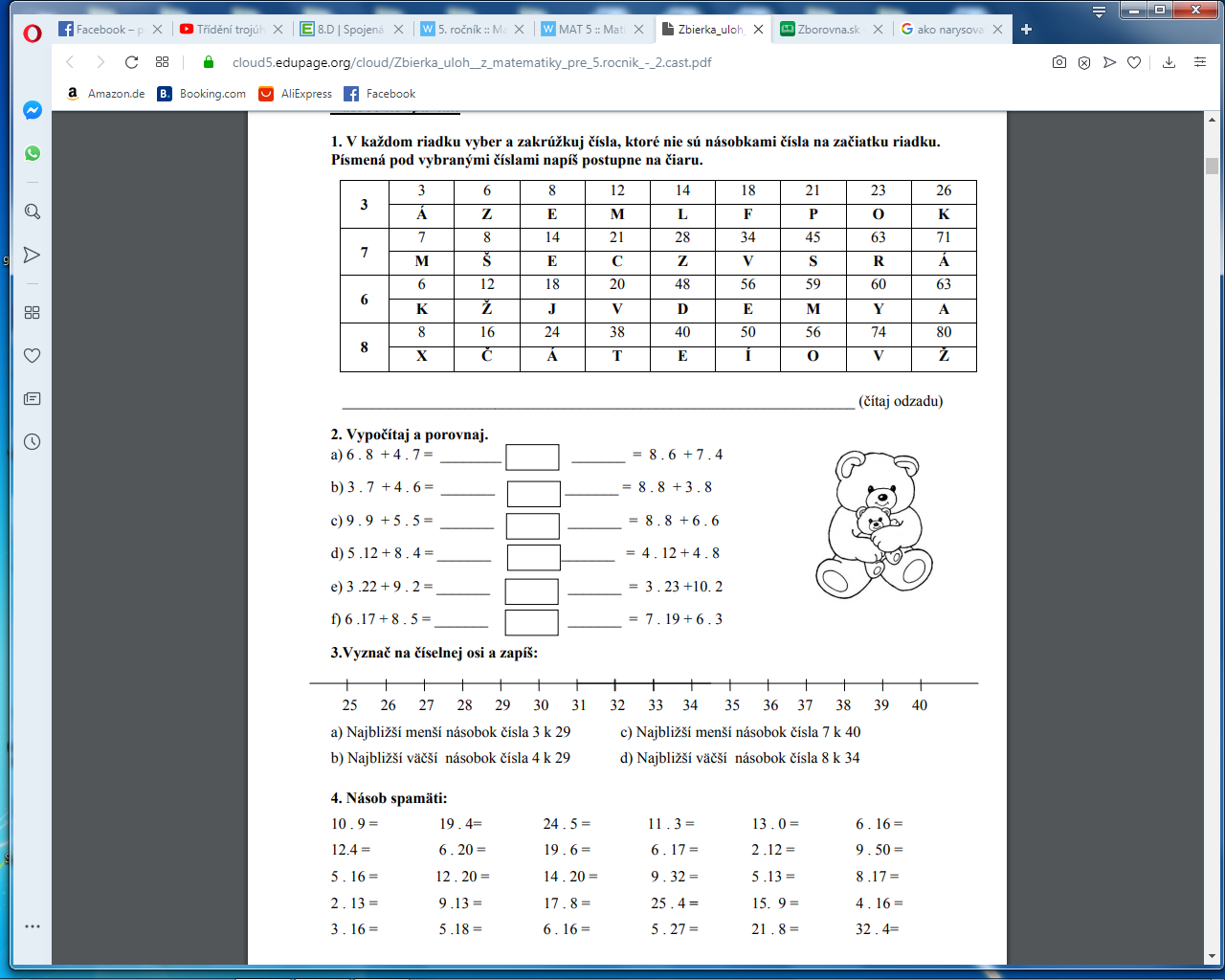 6∙7=8∙4=40:=550:=10:2=9:7=24∙=366∙=54:8=8:3=772:9=64:8=∙6=30∙4=329∙=275∙=15100:=1012:=2∙3=18∙6=243∙8=9∙4=6:=625:=5:6=9:7=97∙=148∙=48:5=4:7=727:3=30:5=∙7=28∙7=09∙=819∙=9021:=36:=1∙6=0∙6=36